附件1：科研系统上传结题证明的操作指引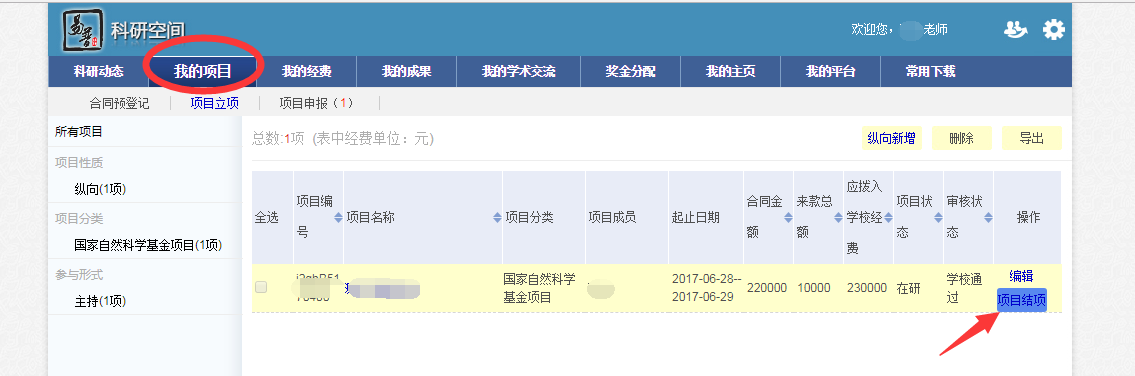 ①登录学校科研管理系统http://kygl.7i3.cas.scut.edu.cn/business/frame.jsp②选择“我的项目”③找到对应项目，鼠标移动到“编辑”,点击“项目结项”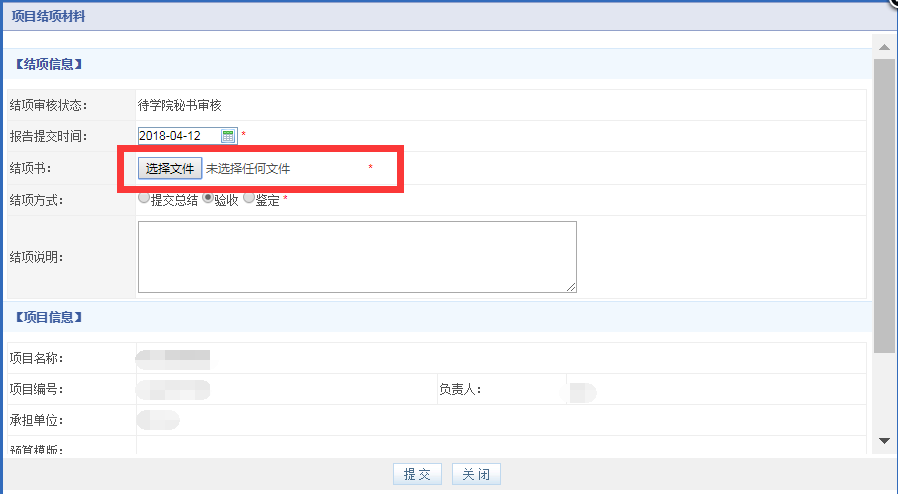 ④上传结项证明，点击提交，待学院科研秘书审核